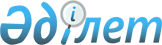 Об утверждении Перечня категорий граждан, пользующихся физкультурно-оздоровительными услугами бесплатно
					
			Утративший силу
			
			
		
					Постановление акимата Тарановского района Костанайской области от 23 апреля 2018 года № 135. Зарегистрировано Департаментом юстиции Костанайской области 11 мая 2018 года № 7754. Утратило силу постановлением акимата района Беимбета Майлина Костанайской области от 19 сентября 2019 года № 264
      Сноска. Утратило силу постановлением акимата района Беимбета Майлина Костанайской области от 19.09.2019 № 264 (вводится в действие по истечении десяти календарных дней после дня его первого официального опубликования).
      В соответствии со статьей 31 Закона Республики Казахстан от 23 января 2001 года "О местном государственном управлении и самоуправлении в Республике Казахстан", статьей 48 Закона Республики Казахстан от 3 июля 2014 года "О физической культуре и спорте" акимат Тарановского района ПОСТАНОВЛЯЕТ:
      1. Утвердить прилагаемый Перечень категорий граждан, пользующихся физкультурно-оздоровительными услугами бесплатно, согласно приложению к настоящему постановлению.
      2. Государственному учреждению "Отдел физической культуры и спорта акимата Тарановского района" в установленном законодательством Республики Казахстан порядке обеспечить:
      1) государственную регистрацию настоящего постановления в территориальном органе юстиции;
      2) в течение десяти календарных дней со дня государственной регистрации настоящего постановления направление его копии в бумажном и электронном виде на казахском и русском языках в Республиканское государственное предприятие на праве хозяйственного ведения "Республиканский центр правовой информации" для официального опубликования и включения в Эталонный контрольный банк нормативных правовых актов Республики Казахстан;
      3) размещение настоящего постановления на интернет-ресурсе акимата Тарановского района после его официального опубликования.
      3. Контроль за исполнением настоящего постановления возложить на курирующего заместителя акима района.
      4. Настоящее постановление вводится в действие по истечении десяти календарных дней после дня его первого официального опубликования. Перечень категорий граждан, пользующихся физкультурно-оздоровительными услугами бесплатно
      Примечание: Данный перечень распространяется на государственные физкультурно-оздоровительные и спортивные сооружения.
					© 2012. РГП на ПХВ «Институт законодательства и правовой информации Республики Казахстан» Министерства юстиции Республики Казахстан
				
      Аким района

К. Испергенов
Приложение
к постановлению акимата
от 23 апреля 2018 года № 135
№
Категории граждан
Размеры льгот
1
Дети до 7 лет
Бесплатно
2
Дети-школьники из многодетных семей
Бесплатно
3
Дети-школьники из детских домов
Бесплатно
4
Спортсмены ветераны
Бесплатно
5
Школьники
Бесплатно
6
Студенты 
Бесплатно
7
Пенсионеры
Бесплатно